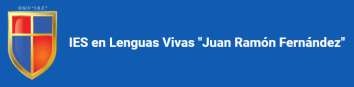 CURSOS DE ESPAÑOL 2023INFORMES E INSCRIPCIÓN: aensele@gmail.comhttps://ieslvf-caba.infd.edu.ar/sitio/aens-ele-espanol-lengua-extranjera/Los cursos intensivos duran 8 semanas. Empiezan 4 veces por año: en marzo, mayo, agosto y octubre.Días y horario: 2 ó 3 clases por semana, de 13.40 a 17.40 h. Se dan 8 horas por semana presenciales. Los cursos son solamente para adultos de 18 años o más.CURSO DE ESPAÑOL INTENSIVO – MARZO-ABRIL 2023CURSO DE ESPAÑOL INTENSIVO – MARZO-ABRIL 2023El miércoles 1, el jueves 2 y el viernes 3 de marzo de 15 a 17:30 h Los alumnos nuevos hacen el TEST DE NIVEL escrito y oral de manera presencial en Carlos Pellegrini 1515 (C.A.B.A) Del 13 de marzo al 28 de abrilCurso intensivo (7 semanas)Del 2 al 5 de mayoEXÁMENES curso intensivo (semana 8)CURSO DE ESPAÑOL INTENSIVO - MAYO-JULIO 2023CURSO DE ESPAÑOL INTENSIVO - MAYO-JULIO 2023El lunes 8 y martes  9 de mayo de 15  a 17:30 hLos alumnos nuevos para los cursos intensivos hacen el TEST DE NIVEL escrito y oral de manera presencial en Carlos Pellegrini 1515 (C.A.B.A)Del 15 de mayo al 7 de julioCurso intensivo (8 semanas)Del 10 al 14 de julioEXÁMENES cursos intensivos (semana 9)CURSO DE ESPAÑOL INTENSIVO – AGOSTO-OCTUBRE 2023CURSO DE ESPAÑOL INTENSIVO – AGOSTO-OCTUBRE 2023El miércoles 2, el jueves 3 y el viernes 4 de agosto de 15 a 17:30 hLos alumnos nuevos hacen el TEST DE NIVEL escrito y oral de manera presencial en Carlos Pellegrini 1515 (C.A.B.A)Del 14 de agosto al 29 de septiembre Curso intensivo (7 semanas)Del 2 al 6 de octubreEXÁMENES curso intensivo (semana 8)CURSO DE ESPAÑOL INTENSIVO – OCTUBRE-DICIEMBRE 2023CURSO DE ESPAÑOL INTENSIVO – OCTUBRE-DICIEMBRE 2023El lunes 9 y el martes 10 de octubreDe 15 a 17:30 h Los alumnos nuevos para los cursos intensivos hacen el TEST DE NIVEL escrito y oral de manera presencial en Carlos Pellegrini 1515 (C.A.B.A) de 15 a 17:30 hDel 17 de octubre al 7 de diciembreCurso intensivo (8 semanas)Del 11 al 15 de diciembreEXÁMENES cursos intensivos (semana 9)